لطفا قبل از درخواست و ارسال نمونه به موارد زیر توجه فرمایید: 1- حتما یک روز قبل از ارسال نمونه جهت هماهنگی دستگاه و ثبت برنامه به آزمایشگاه مراجعه نمایید.2- پذیرش نمونه فقط حضوری و با رعایت زنجیره انتقال سرد صورت می گیرد.3- کیت و میکروتیوب مورد استفاده باید مورد تایید آزمایشگاه باشد.4- آماده سازی نمونه ها و تفسیر داده ها با آزمایشگاه نمی باشد.5- پرداخت از طریق گرنت پژوهشی ویژه اساتید دانشگاه بوعلی سینا با تکمیل فرم گرنت آزمایشگاه مرکزی آزمایشگاه مرکزی دانشکده کشاورزی است. سایر متقاضیان بایستی قبل از انجام آزمون هزینه آزمایش را به حساب اختصاصی دانشگاه واریز نمایند.
6- در صورتی که از چند روش استفاده می نمایید در قسمت «روش انجام آزمون» تعداد نوبت استفاده از هر کدام را به تفکیک قید نمایید.نام و امضای متقاضی:                                                                   نام و امضای کارشناس آزمایشگاه: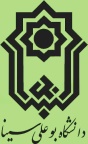       آزمایشگاه مرکزی
      دانشکده کشاورزیبه نام خدافرم درخواست نمونه 
Real-Time PCRتاریخ:   
شماره:  مشخصات درخواست کنندهنام و نام خانوادگی:  هیات علمی/ استاد راهنما □         دانشجوی  تحصیلات تکمیلی □  
 متقاضی خارج دانشگاه □  هیات علمی/ استاد راهنما □         دانشجوی  تحصیلات تکمیلی □  
 متقاضی خارج دانشگاه □  هیات علمی/ استاد راهنما □         دانشجوی  تحصیلات تکمیلی □  
 متقاضی خارج دانشگاه □  هیات علمی/ استاد راهنما □         دانشجوی  تحصیلات تکمیلی □  
 متقاضی خارج دانشگاه □  مشخصات درخواست کنندهرشته تحصیلی:  مرتبه علمی/ مدرک تحصیلی: مرتبه علمی/ مدرک تحصیلی: مرتبه علمی/ مدرک تحصیلی: مرکز ارسال کننده:  مشخصات درخواست کنندهنشانی:  شماره همراه:  شماره ثابت:  شماره همراه:  شماره ثابت:  شماره همراه:  شماره ثابت:  پست الکترونیکی:  مشخصات درخواست کنندهنحوه آشنایی با آزمایشگاه:   سایت □   اساتید و همکاران □   تبلیغات □   سایر ....نحوه آشنایی با آزمایشگاه:   سایت □   اساتید و همکاران □   تبلیغات □   سایر ....نحوه آشنایی با آزمایشگاه:   سایت □   اساتید و همکاران □   تبلیغات □   سایر ....نحوه آشنایی با آزمایشگاه:   سایت □   اساتید و همکاران □   تبلیغات □   سایر ....نحوه آشنایی با آزمایشگاه:   سایت □   اساتید و همکاران □   تبلیغات □   سایر ....مشخصات درخواست کنندهنحوه پرداخت هزینه ها:  از طریق گرنت □                                        واریز به حساب متمرکز □  (به زیر نویس شماره 5 توجه فرمایید)نحوه پرداخت هزینه ها:  از طریق گرنت □                                        واریز به حساب متمرکز □  (به زیر نویس شماره 5 توجه فرمایید)نحوه پرداخت هزینه ها:  از طریق گرنت □                                        واریز به حساب متمرکز □  (به زیر نویس شماره 5 توجه فرمایید)نام تحویل گیرنده نتیجه آزمایش:نام تحویل گیرنده نتیجه آزمایش:مشخصات نمونه و آزموننام ژن:  حیوانی □ گیاهی □  باکتری □ 
 نام گونه:  حیوانی □ گیاهی □  باکتری □ 
 نام گونه:  حیوانی □ گیاهی □  باکتری □ 
 نام گونه:  کد نمونه:  مشخصات نمونه و آزمونتاریخ تحویل:  نام تحویل دهنده نمونه:  نام تحویل دهنده نمونه:  نام تحویل دهنده نمونه:  تعداد نوبت استفاده از دستگاه: (6) مشخصات نمونه و آزمونتعداد نمونه بر حسب میکروتیوب:  حجم نمونه: حجم نمونه: حجم نمونه: رنگ مورد استفاده:  مشخصات نمونه و آزمونروش انجام آزمون  Absolute quantification  □     Relative quantitive  □   Qualitative detection  □     Tm calling  □                      Endpoint genotyping  □          HRM  □              Simple □                             Gradient □                  Nested □روش انجام آزمون  Absolute quantification  □     Relative quantitive  □   Qualitative detection  □     Tm calling  □                      Endpoint genotyping  □          HRM  □              Simple □                             Gradient □                  Nested □روش انجام آزمون  Absolute quantification  □     Relative quantitive  □   Qualitative detection  □     Tm calling  □                      Endpoint genotyping  □          HRM  □              Simple □                             Gradient □                  Nested □روش انجام آزمون  Absolute quantification  □     Relative quantitive  □   Qualitative detection  □     Tm calling  □                      Endpoint genotyping  □          HRM  □              Simple □                             Gradient □                  Nested □روش انجام آزمون  Absolute quantification  □     Relative quantitive  □   Qualitative detection  □     Tm calling  □                      Endpoint genotyping  □          HRM  □              Simple □                             Gradient □                  Nested □روند انجامانجام آزمون در تاریخ                        امکان پذیر است.انجام آزمون در تاریخ                        امکان پذیر است.کارشناس آزمایشگاه:  کارشناس آزمایشگاه:  کارشناس آزمایشگاه:  روند انجامانجام آزمون درخواست شده مانعی ندارد.انجام آزمون درخواست شده مانعی ندارد.مدیر آزمایشگاه:  مدیر آزمایشگاه:  مدیر آزمایشگاه:  روند انجامآزمون انجام و نتایج آن در تاریخ                     دریافت شد. آزمون انجام و نتایج آن در تاریخ                     دریافت شد. تحویل گیرنده:  تحویل گیرنده:  تحویل گیرنده:  